ACTIVITY: Make a printed circuit boardActivity ideaIn this activity, students make a printed circuit board photographically by shining UVA light through a negative artwork mask to cure and harden a thin coating of UV-sensitive material that covers the copper.By the end of this activity, students should be able to:demonstrate the use of UVA light to cure a photosensitive chemical in the process of making a circuitIntroduction/background notesWhat you needWhat to doStudent handout: Make a circuit boardIntroduction/backgroundThis activity is to show students an application of UV light. For those interested in electronics, it’s a chance to make a circuit board of their choice. In the process of producing their boards, students will apply UVA light to cure a thin coating of UV-sensitive material that covers the copper. SafetyNote that both ferric chloride solution and sodium hydroxide solution can be harmful. Care should be taken when handling them. Rubber gloves should be worn.What you needPre-coated copper printed circuit board (PCB) (you can purchase this from suppliers such as Jaycar Electronics or Surplustronics – both companies sell a Riston brand PCB, 152 x 152 mm in size) that has a thin film of photo-resist applied to the copper surface – the photo-resist is very sensitive to UVA and needs to be kept away from sunlight or any other UV sourceCraft knifeNegative artwork of the circuit layout (mask)Sheet of glassSource of UVA (such as a black light or aquarium fluorescent tube)Plastic containerDeveloping liquid (you can purchase this from suppliers such as Jaycar Electronics or Surplustronics)Soft paintbrushEtch-resist felt-tip pen or fingernail polish and a fine paintbrushFerric chloride solutionSodium hydroxide solutionSolder and soldering ironCircuit board componentsPCB drill Copies of the student handout Make a circuit boardWhat to doHand out copies of the student handout Make a circuit board and assist students to gather the materials they need, working in small groups. Discuss the results.Student handout: Make a circuit boardCut the PCB to size and place the negative artwork of the circuit layout (the mask) on the coated PCB. Cover with a sheet of glass to keep the mask flat on the PCB. Expose the mask and board for approximately 3 minutes to a steady source of UVA (such as a black light or aquarium fluorescent tube) or broad daylight. The parts of the photo-resist that have been exposed to UV through the mask will cure and harden.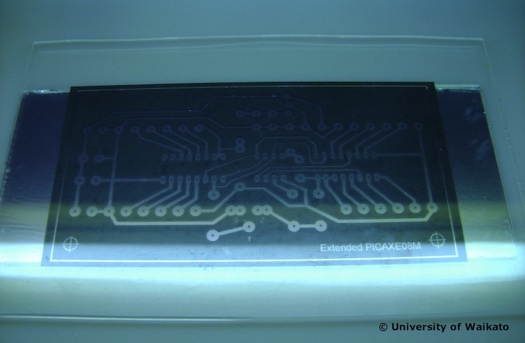 Use a developing liquid and a soft paintbrush to dissolve the uncured sections.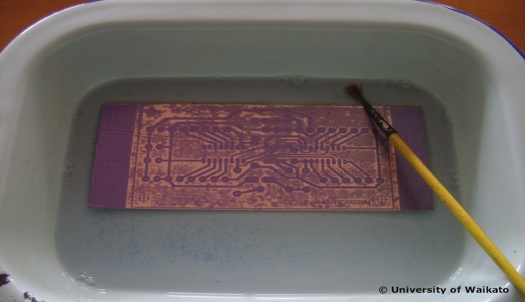 Touch up any imperfections in the photo-resist using a commercial etch-resist felt-tip pen or a small amount of fingernail polish and a fine paintbrush.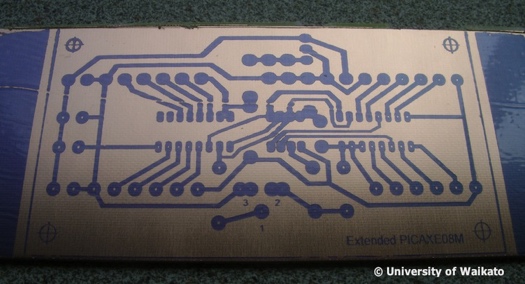 Use a strong ferric chloride solution to etch away the exposed copper on the PCB.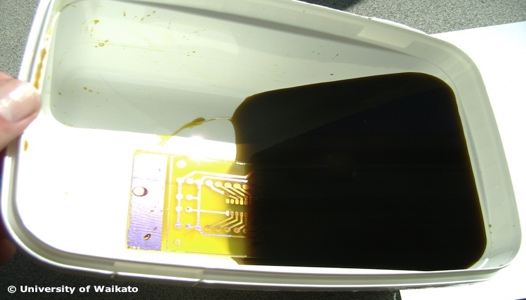 When fully etched, wash the PCB in warm water and dry.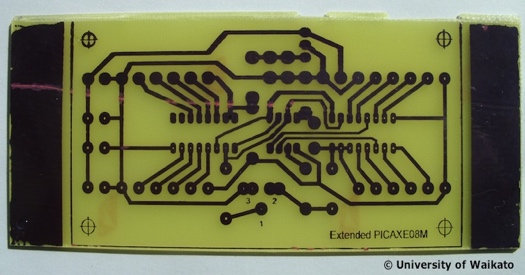 Use a medium strength sodium hydroxide solution to strip off any photo-resist that remains. Trim the PCB and drill the holes. Now you’ve made the circuit board, insert the components and solder them in place.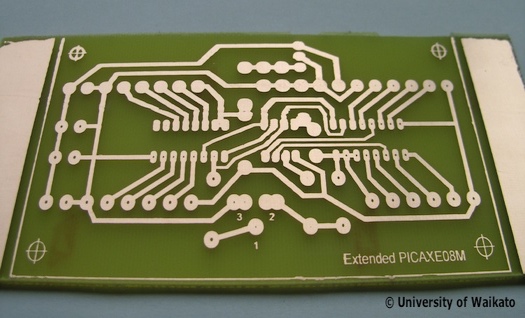 